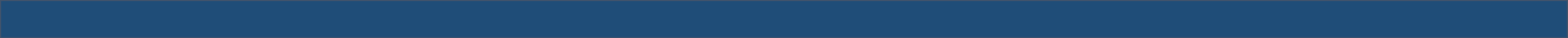 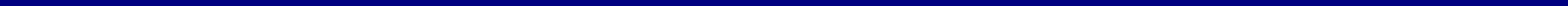 Самосвал 658983 на шасси FAW 6 х 4 (CA 3250 P66K2T1E5 )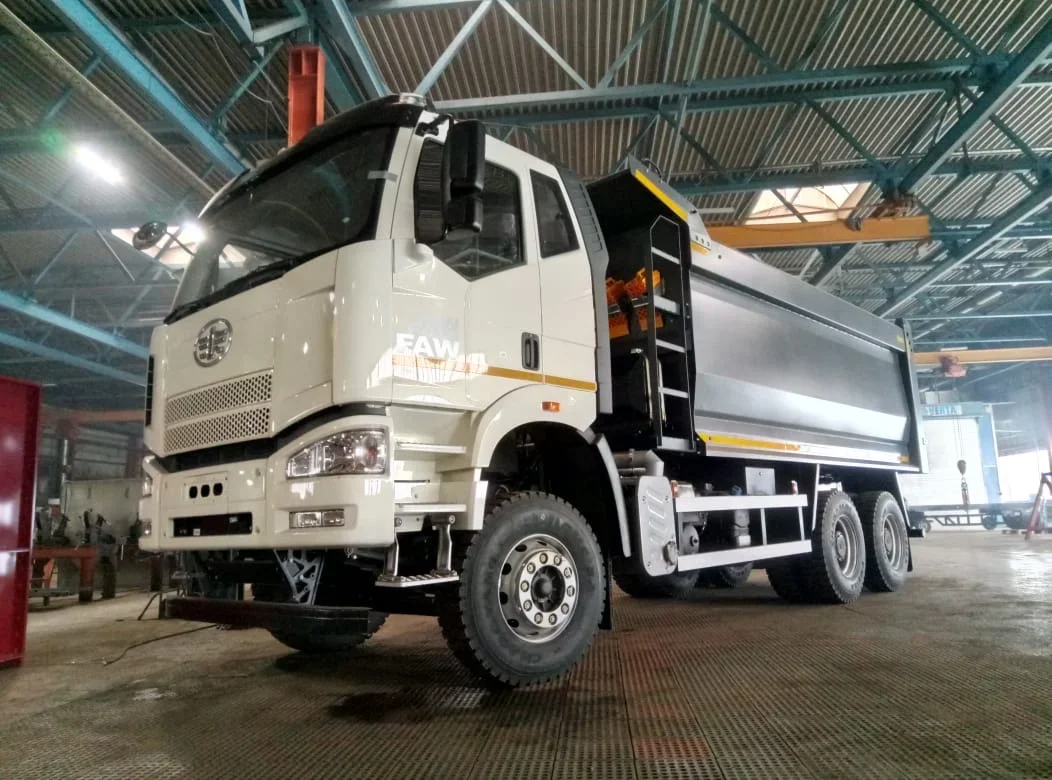 CA3250P66K2T1E5  Specifications (6×4, 4300+1350mm)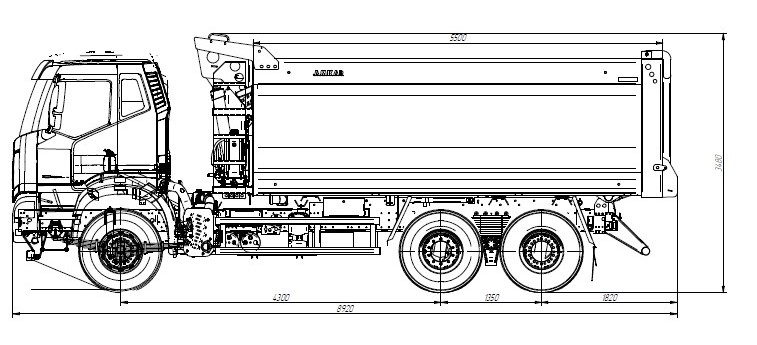 Состав самосвального оборудования с задней разгрузкойОбращаем Ваше внимание на то, что все материалы данного предложения носят исключительно информационный характер и ни при каких условиях материалы и цены, указанные в нем, не являются публичной офертой, определяемой положениями ст. 437 ГК РФ.С уважением и надеждой на взаимовыгодное сотрудничество.ООО «ФАВ – Восточная Европа»ITEMWeights: (kg)Весы1Load CapacityГрузоподъемность196702Curb WeightСнаряженная масса154303Gross Vehicle WeightПолная масса351004Front axle GVW weightНагрузка на переднюю ось ( в загр.сост-ии)75005Rear bogie GVW weightНагрузка на заднюю тележку ( в загр.сост-ии)27600Dimensions: (mm)Параметры6Overall Vehicle(L×W×H)(mm)Габаритные размеры автомобиля (длин/шир/выс.)89206Overall Vehicle(L×W×H)(mm)Габаритные размеры автомобиля (длин/шир/выс.)24956Overall Vehicle(L×W×H)(mm)Габаритные размеры автомобиля (длин/шир/выс.)34807Wheelbase(mm)Колесная база(мм)4300+13508Track(mm)F/RКолея передних колес (мм)20208Track(mm)F/RКолея задних колес (мм)1890PerformanceХарактеристики 9Max.Vehicle Speed(km/h)Максимальная скорость (км/ч)9010Min.Turning Diameter(m)Мин.диаметр разворота（м）1811SpecificationsХарактеристики 12Engine ModelДвигательCA6DL2-37E513Max. Net PowerМакс. мощность (кВт/л.с.)276kW / 375 hp /2100rpm14Max. TorqueМакс. крутящий момент1500N.m/
1300-1500rpm15DisplacementОбъем (л)8.6(L)16Emission  StandardsЭкологический классEURO 517Injection pumpТНВДBOSCH 
CPN2.2-6DL218InjectorФорсункиBOSCH
CRIN2-6DL219TurbochargerТурбокомпрессорHOLSET, HX40W20ClutchСцепленияYIDONG Ф43021Transmission， with PTOКПП с КОМFAST,12JSD160T22Rear Axle  Ведущий мостHub-reduction
Ratio 5.76923TiresШины  315/80 R 22.5 24Automatic brake adjustingАвтоматический регулятор тормозовHaldex25ABSАнтиблокировочная тормозная системаWABCO26Air dryer & relay valveУзел воздухоосушителя и клапаныWABCO27Comfort cab, 1 sleeper Кабина со спальным местомyes/да28Air driver's seatПневматическое сиденье водителяyes/да29Two steps of cabДвухступенчатая подножкаyes/да30Manual lift of cabгидравлический подъемник кабиныyes/да31Air conditioningКондиционерyes/да32RADIO & CASSETTE PLAYERАвтомагнитолаyes/да33Main fuel tankТопливный бак400 L/литров34Tools Инструментыyes/да35Warning lampАварийный знакyes/да36Fire extinguisherОгнетушительyes/да37Spare wheel provisionally mountedДержатель запасного колесаyes/да38Anticorrosive processing for chassisАнтикоррозийная обработка рамыyes/да39Body hydraulic systemСистема подъема кузоваJiaHeng40Heating of body Подогрев кузова yes/да41Canvas hoodТент на кузов (водонепроницаемый)no/нет42Protecting SlidingblockПротивооткатные брусьяyes/да43Color of cabЦвет кабиныбелый44AD BlueМочевина40 л.№НаименованиеОписание1Направление разгрузкиЗадняя разгрузка2Объем, куб.м.20/26*/3СечениеКвадратное4Расположение бортовЗадний борт на верхней навеске5Запоры бортовАвтоматические6Открывание/закрывание бортаАвтоматическое, при подъеме/опускании платформы7Защитный козырек между кабиной и самосвальной платформой с намоточным устройствомВ наличии8Стационарная лестницаВ наличии, расположен с левой стороны9Стабилизатор кузоваВ наличии10Страховочный упорВ наличии11Фиксатор платформы в опущенном положенииВ наличии12Крючки для крепления пологаВ наличии13ПологОпционально, стоимость 20 000 руб.14ДЗК (с механизмом опускания/подъема запасного колеса)Входит в комплектации15Расположение ДЗКНа переднем борту самосвальной платформы16Держатели противооткатных упоровВ наличии17Установка боковой защиты и заднего противоподкатного устройства согласно правилам ЕЭК ООНПредусмотрено18Гидрооборудованиетелескопический гидроцилиндр фирмы «Hyva» в количестве 1 ед.;19Материал кузоваОснование Сталь 09Г2С/ борта S50020Толщина настила пола, мм.821Толщина панелей бортов, мм522Окраска платформыОкрашена однотонной двухкомпонентной эмалью термической сушки в согласованный цвет серый